         R E P U B L I K A   H R V A T S K AVUKOVARSKO-SRIJEMSKA ŽUPANIJA  OPĆINA BABINA GREDA 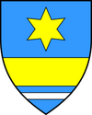        OPĆINSKO VIJEĆEKLASA: 363-01/24-01/27URBROJ: 2196-7-01-24-1Babina Greda, 10. ožujka 2024.Na temelju članka 18. Statuta Općine Babina Greda („Službeni vjesnik” Vukovarsko-srijemske županije broj 11/09, 04/13, 03/14, 01/18, 13/18, 03/20, 04/21/, 16/23 i 18/23)                  Općinsko vijeće Općine Babina Greda, na  26. sjednici održanoj dana 10. ožujka 2024. godine, donosi:O D L U K UČlanak 1.Prihvaća se Izvješće općinskog načelnika o evidentiranju lokacija odbačenog otpada na području Općine Babina Greda za 2023. godinu.Članak 2.Prilog ove Odluke je Izvještaj općinskog načelnika za 2023. godinu.Članak 3.Ova Odluka stupa na snagu osmog (8) dana od dana objave u “Službenom vjesniku” Vukovarsko- srijemske županije.                                                                                                                           PredsjednikOpćinskog vijeća                                                                                                                              Tomo Đaković         R E P U B L I K A   H R V A T S K AVUKOVARSKO-SRIJEMSKA ŽUPANIJA  OPĆINA BABINA GREDA     OPĆINSKI NAČELNIK                                       REPUBLIKA HRVATSKA
VUKOVARSKO – SRIJEMSKA ŽUPANIJA
OPĆINA BABINA GREDA
OPĆINSKO VIJEĆEI Z V J E Š T A J	U skladu sa člankom 5. Odluke o mjerama za sprječavanje nepropisnog odbacivanja otpada i mjerama za uklanjanje odbačenog otpada („Službeni vjesnik“ Vukovarsko – srijemske županije, br. 18/22) izvješćujem općinsko vijeće Općine Babina Greda o slijedećem:Lokacije odbačenog otpada u 2023. godini su:Lokacija 1. „LOŽA 255“ k.č.br. 889 k.o. Babina GredaPočinitelji:Ivan Petrović, Loža 255/B, Babina GredaTroškovi uklanjanja odbačenog otpada – prekršitelj uklanja o svom trošku. Ukoliko je počinitelj nepoznat troškove uklanjanja otpada  podmiruje Općina Babina Greda. Kod neutvrđenog počinitelja odlaganja odbačenog otpada, prikupljeni otpad zbrinjava Čistoća Županja d.o.o.Zaračunata i naplaćena naknada troška uklanjanja otpada – N/P.Lokacije na kojima je u više navrata utvrđeno odbacivanje otpada – N/P.Provedba mjera iz ove Odluke – mjere se provode na način:Izdavanjem Rješenja o komunalnom redu prekršitelju sa naredbom i rokom uklanjanja nezakonito odbačenog komunalnog otpada iIzdavanjem obveznog prekršajnog naloga počiniteljima.                                                                                                                      Općinski načelnik                                                                                                                            Josip Krnić+*xfs*pvs*Akl*cvA*xBj*qEC*oCa*qdA*uEw*nqE*pBk*-
+*yqw*Djv*zbd*mya*ugc*dzi*lro*zil*xas*uyb*zew*-
+*eDs*lyd*lyd*lyd*lyd*jib*BEj*BxB*pbs*ros*zfE*-
+*ftw*xsn*sha*hxs*BDD*Cck*cgg*oks*Biw*swo*onA*-
+*ftA*bub*mwC*ftA*wce*kvu*wxt*sqE*wCo*Alx*uws*-
+*xjq*ydt*Alj*rtn*zht*rkf*rci*nli*blE*ocz*uzq*-
